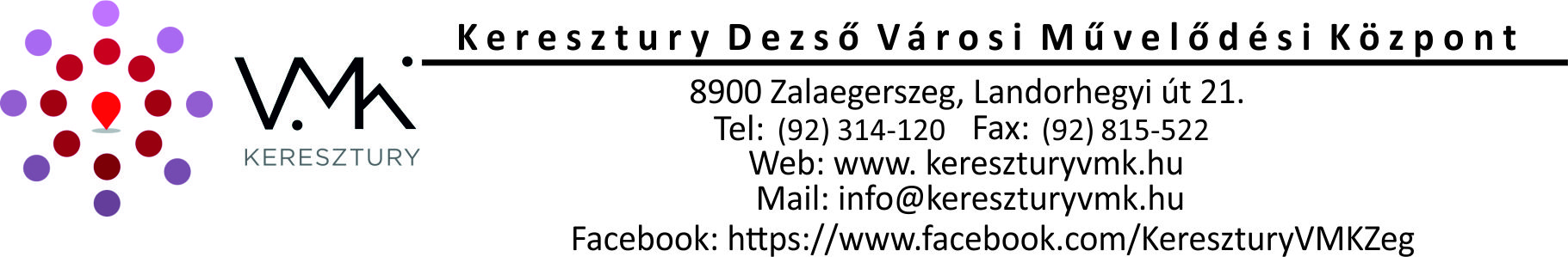 FELHÍVÁS”Tarka lepke, kis mese...” Zala Megyei Vers és Mesemondó Verseny2018. november 16.Helyszín: Keresztury Dezső Városi Művelődési Központ telephelye, azApáczai Csere János Művelődési Központ                                               (8900 Zalaegerszeg, Apáczai tér 5.)Huszonkettedik alkalommal várjuk hagyományos művészeti programunkra, a „TARKA LEPKE KIS MESE…” című Zala Megyei Vers és Mesemondó Versenyre a megye általános iskoláiból, a 3-8. osztályos tanulók jelentkezését (ÉVFOLYAMONKÉNT maximum 2 fő).  Nevezni, egy szabadon választott vers vagy prózai alkotás előadásával lehet, mindenfajta tematikus megkötés nélkül. A produkció időtartama max. 4 perc. Jelentkezési határidő: 2018. november 7. (szerda)A jelentkezések beérkezése után visszaigazolást és a versenyről részletes programot küldünk.Verseny napja: 2018. november 16. (péntek)Díjazás: A 3-4. osztályos, az 5-6. osztályos és a 7-8. osztályos tanulók I-III. helyezettjei díjazásban részesülnek.A rendezők fenntartják a jogot a díjak összevonására.A versenyen szakmai zsűri (előadóművész, színházi szakember, író, költő) értékeli az előadásokat, valamint dönt a helyezésekről.Az 5-6. osztályos és 7-8. osztályos verseny legjobbjai egyenes ágon továbbjutnak a XXI. „Regősök húrján…” Országos Vers és Prózamondó Találkozó és Verseny budapesti gálájára.Információ: KDVMK – Apáczai Csere János Művelődési KözpontDala Hajnalka közművelődési csoportvezetőTel.: 06/92/511-210, E-mail: apaczai.titkarsag@gmail.comA jelentkezési lap letölthető a www.kereszturyvmk.hu oldalról, vagyigényelhető az apaczai.titkarsag@gmail.com e-mail címen keresztül.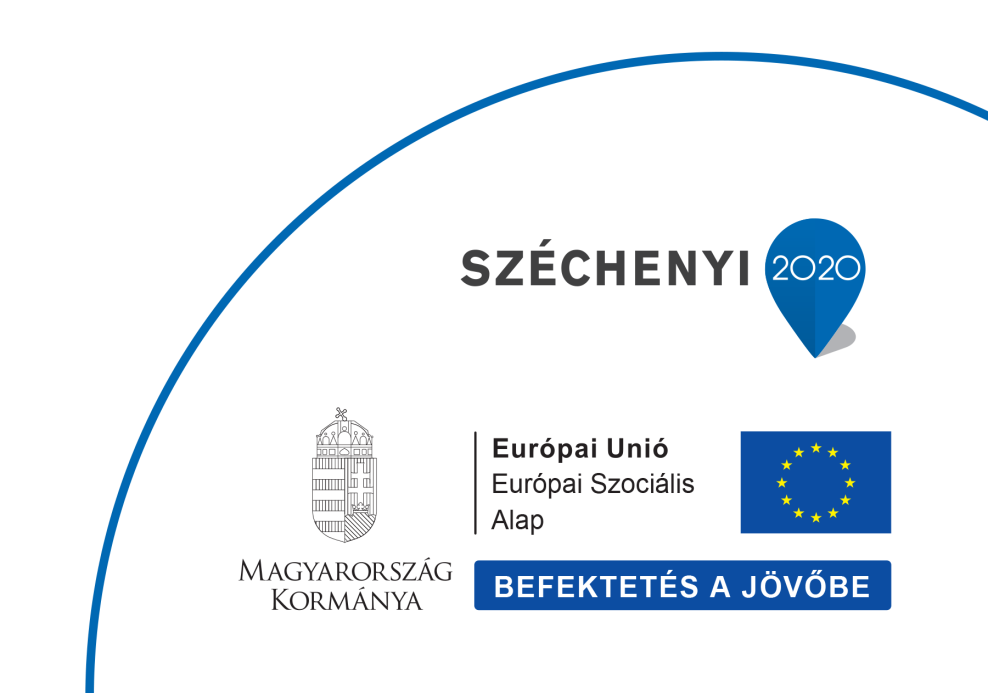 